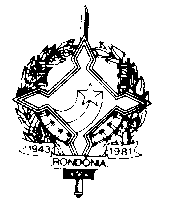 GOVERNO DO ESTADO DE RONDÔNIAGOVERNADORIADECRETO N. 17.186, DE 15 DE OUTUBRO DE 2012.Agrega Oficial da Polícia Militar do Estado de Rondônia, e dá outras providências.O GOVERNADOR DO ESTADO DE RONDÔNIA, no uso das atribuições que lhe confere o artigo 65, inciso V, da Constituição Estadual e ainda, o disposto no artigo 13, inciso I, alínea “a”, do Regulamento de Movimentação de Oficiais e Praças da Polícia Militar do Estado de Rondônia, e considerando o Decreto n. 17.116, de 18 de setembro de 2012, D E C R E T A:Art. 1º Fica agregado, a contar de 18 de setembro de 2012, o Maj PM RE 04731-9 WERNAS CRUZ BELEZA ao Quadro de Oficiais da Polícia Militar do Estado de Rondônia, por ter sido promovido por tempo de serviço, conforme dispõe o parágrafo único, do artigo 8º, da Lei n. 2.687, de 15 de março de 2012, que Cria o Critério de Promoção por Tempo de Serviço para os Oficiais e Praças Militares do Estado de Rondônia e altera a redação de dispositivo da Lei n. 150, de 06 de março de 1987.Art. 2º Fica o Maj PM RE 04731-9 WERNAS CRUZ BELEZA, na condição de adido a Diretoria de Pessoal - DP (Porto Velho - RO), para efeitos de controle e escrituração de alterações, conforme dispõe o parágrafo único do artigo 8º da Lei n. 2.687, de 15 de março de 2012, combinado com artigo 80 do Decreto-Lei n. 09-A de 09 de março de 1982 - Estatuto da PMRO.Art. 3º Este Decreto entra em vigor na data de sua publicação.Palácio do Governo do Estado de Rondônia, em 15 de outubro de 2012, 124º da República. CONFÚCIO AIRES MOURAGovernadorPAULO CÉSAR DE FIGUEIREDO – CEL PMComandante-Geral da Polícia Militar de Rondônia